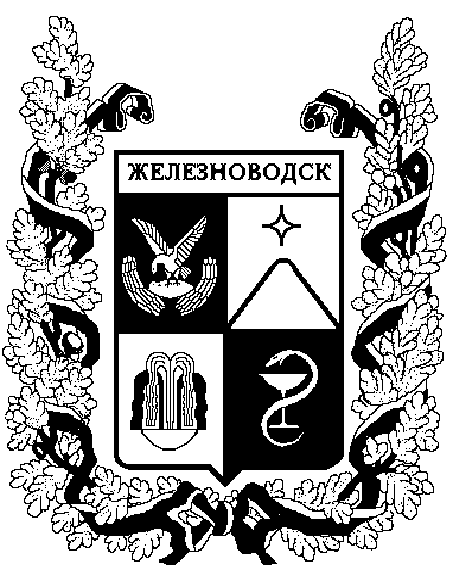 ПОСТАНОВЛЕНИЕадминистрации города-КУРОРТА железноводска ставропольского краяО порядке ведения учета граждан, имеющих право на предоставление                   земельных участков, государственная собственность на которые не                       разграничена, находящихся на территории города-курорта Железноводска Ставропольского края, и земельных участков, находящихся в собственности города-курорта Железноводска Ставропольского края, в аренду без                         проведения торговВ соответствии с Земельным кодексом Российской Федерации, Федеральным законом от 06 октября . № 131-ФЗ «Об общих принципах организации местного самоуправления в Российской Федерации», Законом Ставропольского края от 09 апреля . № 36-кз «О некоторых вопросах регулирования земельных отношений»ПОСТАНОВЛЯЮ:1. Утвердить прилагаемый Порядок ведения учета граждан, имеющих право на предоставление земельных участков, государственная собственность на которые не разграничена, находящихся на территории города-курорта Железноводска Ставропольского края, и земельных участков, находящихся в собственности города-курорта Железноводска Ставропольского края, в аренду без проведения торгов.2. Опубликовать настоящее постановление в общественно-политическом еженедельнике «Железноводские ведомости» и разместить                       на официальном сайте Думы города-курорта Железноводска Ставропольского края и администрации города-курорта Железноводска Ставропольского края в сети Интернет.3. Контроль за выполнением настоящего постановления возложить на первого заместителя главы администрации города-курорта Железноводска Ставропольского края Бондаренко Н.Н.4. Настоящее постановление вступает в силу со дня его официального опубликования. Глава города-курортаЖелезноводскаСтавропольского края                                                                  В.Б. МельниковаУТВЕРЖДЕНпостановлением администрациигорода-курорта  ЖелезноводскаСтавропольского краяПОРЯДОКведения учета граждан, имеющих право на предоставление земельных участков, государственная собственность на которые не разграничена,                     находящихся на территории города-курорта Железноводска Ставропольского края, и земельных участков, находящихся в собственности города-курорта Железноводска Ставропольского края, в аренду без проведения торгов1. Настоящий Порядок ведения учета граждан, имеющих право на предоставление земельных участков, государственная собственность на которые не разграничена, находящихся на территории города-курорта Железноводска Ставропольского края, и земельных участков, находящихся в собственности города-курорта Железноводска Ставропольского края, в аренду без проведения торгов (далее - Порядок), разработан в соответствии с Земельным кодексом Российской Федерации (далее – Земельный кодекс РФ) и Законом Ставропольского края от 09 апреля . № 36-кз «О некоторых вопросах регулирования земельных отношений» (далее – Закон Ставропольского края).2. В соответствии с подпунктом 18 пункта 2 статьи 39.6 Земельного кодекса РФ учету подлежат граждане в случаях, предусмотренных статьей 39.5 Земельного кодекса РФ, статьей 14 Закона Ставропольского края.3. Учет граждан, имеющих право на предоставление земельных участков, государственная собственность на которые не разграничена, находящихся на территории города-курорта Железноводска Ставропольского края, и земельных участков, находящихся в собственности города-курорта Железноводска Ставропольского края, в аренду без проведения торгов (далее - учет граждан), осуществляет управление имущественных отношений администрации города-курорта Железноводска (далее - Управление).4. Для постановки на учет граждане подают заявление по форме согласно приложению 1 к настоящему Порядку.5. Порядок подачи заявления гражданами о постановке на учет, перечень необходимых документов, а так же основания для отказа в постановке на учет граждан определены статьей 15 Закона Ставропольского края.6. Учет граждан осуществляется путем внесения сведений в журнал  учета граждан, имеющих право на предоставление земельных участков, государственная собственность на которые не разграничена, находящихся на территории города-курорта Железноводска Ставропольского края, и земельных участков, находящихся в собственности города-курорта Железноводска Ставропольского края, в аренду без проведения торгов (далее - Журнал учета).После внесения записи в Журнал учета (приложение 2 к Порядку) гражданам в течение трех рабочих дней направляется уведомление о внесении соответствующей записи.6. Журнал учета ведется на бумажном носителе. 7. Журнал учета должен быть прошит, пронумерован и скреплен печатью Управления.8. Заполнение Журнала учета осуществляется рукописным способом разборчиво и не должно содержать подчисток и помарок.9. Для исправления технических ошибок неверно выполненные записи перечеркиваются линией красного цвета. Исправление подтверждается записью «Исправленному верить» на свободном месте листа, заверяется подписью ответственного лица с указанием даты.10. В случае реализации своего права на предоставление земельного участка или возникновения оснований, предусмотренных статьей 16 Закона Ставропольского края, в Журнале учета делается соответствующая запись в графе «Особые отметки», а гражданин считается снятым с учета.11. Журнал учета хранится в Управлении.12. Кроме ведения учета граждан на бумажных носителях допускается ведение учета граждан на электронных носителях. При ведении учета граждан на электронных носителях бланки формализованных документов должны соответствовать установленной настоящим Порядком форме Журнала учета. При несовпадении информации на электронных носителях и в Журнале учета приоритет имеет запись в Журнале учета.Первый заместитель главы администрациигорода-курорта ЖелезноводскаСтавропольского края					                       Н.Н. БондаренкоПриложение 1к Порядку ведения учета граждан, имеющих право на предоставление                    земельных участков, государственная собственность на которые не разграничена, находящихся на территории                  города-курорта Железноводска                    Ставропольского края, и земельных участков, находящихся в собственности города-курорта Железноводска                   Ставропольского края, в аренду без проведения торговФОРМАоформления заявленияо постановке на учетГлаве города-курортаЖелезноводскаСтавропольского края__________________________(инициалы, фамилия)от _________________________________(Ф.И.О. физического лица  (пишется  полностью),указываются паспортные данные )_____________________________________ (почтовый адрес , адрес электронной почты, по которому должен быть направлен ответ)
__________________________(контактный телефон заявителя) ЗАЯВЛЕНИЕо постановке на учет на предоставление земельного участка в аренду без проведения торговПрошу поставить меня на учет в качестве лица, имеющего право на предоставление земельного участка в аренду, без проведения торгов по следующим основаниям ________________________________________________(указываются основания, предусмотренные статьей 39.5 Земельного кодекса                               Российской Федерации, статьей 14 Закона Ставропольского края от                              09 апреля 2015 г. № 36-кз «О некоторых вопросах регулирования земельных отношений»)Сведения, представленные в настоящем заявлении, достоверны.Даю согласие на обработку и передачу персональных данных.Дата_______________                                   Подпись______________рвис» на з        ОБРАЗЕЦ		оформления журнала учетаЖУРНАЛ учета граждан, имеющих право на предоставление земельных участков, государственная собственность на которые не разграничена, находящихся на территории                                                      города-курорта Железноводска Ставропольского края, и земельных участков, находящихся в                                                         собственности города-курорта Железноводска Ставропольского края, в аренду без проведения торгов              г.Железноводск№Приложение 2к Порядку ведения учета граждан, имеющих право на предоставление земельных участков, государственная собственность на которые не разграничена,                            находящихся на территории города-курорта                          Железноводска Ставропольского края, и земельных участков, находящихся в собственности города-курорта Железноводска Ставропольского края, в аренду без              проведения торгов N п/пФамилия,    имя,          отчество гражданина       Год  рожденияПаспортные               данные (серия, номер, дата выдачи, кем   выдан, место жительства, место регистрацииДаты принятия решенийДаты принятия решенийДата              информированияДолжностное лицо,              осуществившее записьДолжностное лицо,              осуществившее записьОсобые отметкиО постановке  на учет для  предоставления  земельного участка Об отказе в   постановке на учетПодписьНаименование, должности,  фамилия,             инициалы12345678910